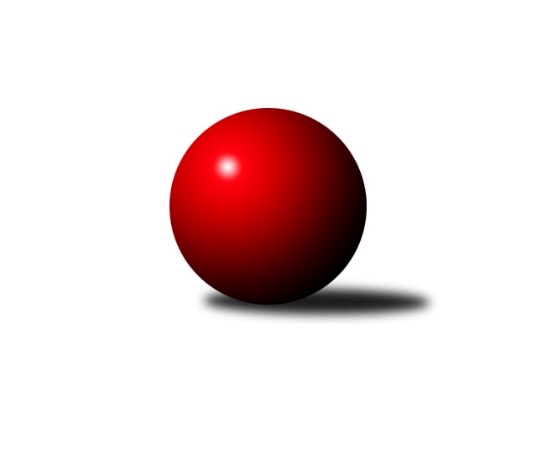 Č.2Ročník 2020/2021	12.9.2020Nejlepšího výkonu v tomto kole: 3584 dosáhlo družstvo: KK Slovan Rosice 1. KLZ 2020/2021Výsledky 2. kola	Druhé kolo soutěže je za námi. Domácí družstva zvítězila ve třech utkáních a ve dvou braly body hostující celky. Venku zvítězily SKK Rokycany v Zábřehu a Slovan Rosice po vynikajícím výkonu v Přerově. Po druhém kole zůstávají bez ztráty bodu tři celky, a to SKK Náchod, Slovan Rosice a SKK Rokycany. Hráčky Slovanu Rosice podaly v Přerově vynikající výkon, když porazily 3584 kuželek a nedaly domácím nejmenší šanci na případný úspěch. V první části hostující hráčky jasně dominovaly. Vyhrály ji 3:0 o 222 kuželek s nebylo co řešit. Natálie Topičová porazila 647 kuželek a Nikola Tatoušková 614 kuželek. Ve druhé části byly úspěšnější domácí, ale stačilo to jen na korigování konečného výsledku na 6:2. V této fázi utkání se dařilo Katce Fajdekové, která porazila 622 kuželek. Druhé vítězství hostujícího celku v tomto kole zaznamenaly hráčky SKK Rokycan v Zábřehu. Domácí hráčky ztratily v úvodu utkání a bodovou ztrátu dotahovaly až v závěrečné fázi utkání. Na body sice srovnaly, ale ztrátu poražených kuželek se jim již nepodařilo zlikvidovat. Hostující celek si tak po zásluze odváží ze Zábřehu oba body. Slavia Praha zajížděla v tomto kole do Valašského Meziříčí. V úvodu utkání podala výborný výkon hostující Olga Hejhalová, když porazila 627 kuželek. Domácí udržely vyrovnaný stav díky výhře Lucie Šťastné nad Šárkou Markovou.  Střední část utkání ovládly domácí, braly oba body a před závěrem měly navrch 19 kuželek. V dramatickém závěru nakonec Valašské Meziříčí náskok udrželo a zaslouženě zvítězilo 6:2 o 31 kuželek. SKK Náchod hostil KC Zlín a hostující hráčky dlouho držely naději na případný úspěch. V závěru utkání dominovaly domácí hráčky, které uhrály oba body na 6:2 a navršily náskok v poražených kuželkách na konečných 111. Konstruktiva Praha hostila KK Blansko v utkání, kde při rovnosti zisku bodů rozhodovaly poražené kuželky a těch měly na svém kontě o 54 více domácí hráčky.Souhrnný přehled výsledků:KK Konstruktiva Praha  	- KK Blansko 	5:3	3159:3105	14.5:9.5	12.9.SKK Náchod 	- KC Zlín 	6:2	3299:3188	17.0:7.0	12.9.TJ Spartak Přerov 	- KK Slovan Rosice 	2:6	3354:3584	6.5:17.5	12.9.TJ Valašské Meziříčí 	- KK Slavia Praha 	6:2	3372:3341	13.5:10.5	12.9.KK Zábřeh 	- SKK Rokycany 	3:5	3169:3235	10.0:14.0	12.9.Tabulka družstev:	1.	SKK Náchod	2	2	0	0	13.0 : 3.0 	33.0 : 15.0 	 3290	4	2.	KK Slovan Rosice	2	2	0	0	12.0 : 4.0 	33.5 : 14.5 	 3448	4	3.	SKK Rokycany	2	2	0	0	11.0 : 5.0 	28.0 : 20.0 	 3349	4	4.	KK Blansko	2	1	0	1	9.0 : 7.0 	25.5 : 22.5 	 3203	2	5.	KK Slavia Praha	2	1	0	1	8.0 : 8.0 	26.5 : 21.5 	 3401	2	6.	KK Konstruktiva Praha 	2	1	0	1	7.0 : 9.0 	22.5 : 25.5 	 3246	2	7.	TJ Valašské Meziříčí	2	1	0	1	7.0 : 9.0 	21.5 : 26.5 	 3283	2	8.	KK PSJ Jihlava	1	0	0	1	2.0 : 6.0 	8.0 : 16.0 	 3151	0	9.	TJ Spartak Přerov	1	0	0	1	2.0 : 6.0 	6.5 : 17.5 	 3354	0	10.	KK Zábřeh	2	0	0	2	5.0 : 11.0 	18.0 : 30.0 	 3162	0	11.	KC Zlín	2	0	0	2	4.0 : 12.0 	17.0 : 31.0 	 3270	0
Podrobné výsledky kola:	 KK Konstruktiva Praha  	3159	5:3	3105	KK Blansko 	Martina Starecki *1	130 	 109 	 146 	118	503 	 1.5:2.5 	 535 	 128	132 	 146	129	Zdeňka Ševčíková	Marie Chlumská	136 	 122 	 104 	142	504 	 3:1 	 509 	 123	119 	 135	132	Dana Musilová	Naděžda Novotná	153 	 144 	 127 	146	570 	 4:0 	 482 	 130	129 	 109	114	Naděžda Musilová	Hana Kovářová	133 	 127 	 135 	120	515 	 2:2 	 518 	 128	124 	 139	127	Lenka Kalová	Jana Čiháková	130 	 136 	 127 	137	530 	 2:2 	 507 	 131	128 	 128	120	Helena Daňková	Edita Koblížková	131 	 143 	 135 	128	537 	 2:2 	 554 	 151	134 	 126	143	Eva Wendlrozhodčí: Jiří Hnízdil
střídání: *1 od 59. hodu Tereza ChlumskáNejlepší výkon utkání: 570 - Naděžda Novotná	 SKK Náchod 	3299	6:2	3188	KC Zlín 	Šárka Majerová	139 	 144 	 130 	138	551 	 4:0 	 504 	 115	139 	 127	123	Dita Trochtová	Eliška Boučková	136 	 152 	 145 	115	548 	 2:2 	 550 	 132	129 	 152	137	Bohdana Jankových	Adéla Víšová	122 	 130 	 142 	132	526 	 3:1 	 537 	 141	128 	 137	131	Martina Zimáková	Nina Brožková	127 	 133 	 143 	135	538 	 1:3 	 553 	 142	134 	 145	132	Natálie Trochtová	Aneta Cvejnová*1	138 	 149 	 136 	135	558 	 4:0 	 520 	 127	139 	 124	130	Michaela Matlachová	Nikola Portyšová	161 	 154 	 152 	111	578 	 3:1 	 524 	 124	133 	 132	135	Lenka Menšíkovározhodčí: František Majerstřídání: *1 od 61. hodu Veronika KábrtováNejlepší výkon utkání: 578 - Nikola Portyšová	 TJ Spartak Přerov 	3354	2:6	3584	KK Slovan Rosice 	Michaela Beňová	137 	 134 	 141 	118	530 	 1:3 	 566 	 149	160 	 130	127	Aneta Ondovčáková	Barbora Janyšková	137 	 125 	 139 	132	533 	 0:4 	 647 	 157	164 	 166	160	Natálie Topičová	Pavlína Procházková	133 	 136 	 143 	134	546 	 0:4 	 614 	 154	168 	 146	146	Nikola Tatoušková	Zuzana Machalová	135 	 133 	 140 	136	544 	 0:4 	 599 	 153	143 	 162	141	Alena Kantnerová	Kateřina Fajdeková	133 	 168 	 165 	156	622 	 3:1 	 596 	 145	155 	 155	141	Naděžda Dobešová	Anna Mašlaňová	161 	 137 	 131 	150	579 	 2.5:1.5 	 562 	 141	137 	 151	133	Lucie Vaverkovározhodčí: Jiří Divila, Roman GoldemundNejlepší výkon utkání: 647 - Natálie Topičová	 TJ Valašské Meziříčí 	3372	6:2	3341	KK Slavia Praha 	Lucie Šťastná	144 	 148 	 149 	142	583 	 4:0 	 555 	 142	128 	 144	141	Šárka Marková	Dana Uhříková	138 	 127 	 145 	127	537 	 0:4 	 627 	 154	148 	 172	153	Olga Hejhalová	Klára Tobolová	151 	 129 	 136 	149	565 	 3:1 	 523 	 140	133 	 122	128	Vlasta Kohoutová	Nikola Tobolová	144 	 133 	 143 	145	565 	 3:1 	 526 	 139	110 	 127	150	Ivana Kaanová	Ivana Marančáková	126 	 137 	 135 	148	546 	 1.5:2.5 	 549 	 134	144 	 135	136	Helena Gruszková	Markéta Vlčková	148 	 149 	 142 	137	576 	 2:2 	 561 	 135	150 	 154	122	Vladimíra Malinskározhodčí: Jaroslav ZajíčekNejlepší výkon utkání: 627 - Olga Hejhalová	 KK Zábřeh 	3169	3:5	3235	SKK Rokycany 	Dana Wiedermannová	115 	 118 	 148 	109	490 	 2:2 	 502 	 124	112 	 135	131	Linda Lidman	Lenka Kubová	134 	 146 	 126 	132	538 	 1:3 	 558 	 154	121 	 136	147	Terezie Krákorová	Marcela Balvínová	132 	 128 	 120 	122	502 	 0:4 	 569 	 133	162 	 142	132	Michaela Provazníková	Romana Švubová	138 	 141 	 130 	125	534 	 2:2 	 528 	 126	148 	 117	137	Daniela Pochylová	Jitka Killarová	136 	 146 	 154 	136	572 	 3:1 	 562 	 150	139 	 146	127	Veronika Horková	Lenka Horňáková	116 	 123 	 137 	157	533 	 2:2 	 516 	 114	124 	 117	161	Karoline Utikalová *1rozhodčí: Soňa Keprtová
střídání: *1 od 91. hodu Simona KoutníkováNejlepší výkon utkání: 572 - Jitka KillarováPořadí jednotlivců:	jméno hráče	družstvo	celkem	plné	dorážka	chyby	poměr kuž.	Maximum	1.	Kateřina Fajdeková	TJ Spartak Přerov 	622.00	398.0	224.0	2.0	1/1	(622)	2.	Natálie Topičová	KK Slovan Rosice 	613.50	390.5	223.0	1.0	2/2	(647)	3.	Olga Hejhalová	KK Slavia Praha 	603.00	385.5	217.5	1.0	2/2	(627)	4.	Šárka Dvořáková	KK PSJ Jihlava 	585.00	383.0	202.0	4.0	1/1	(585)	5.	Anna Mašlaňová	TJ Spartak Přerov 	579.00	375.0	204.0	5.0	1/1	(579)	6.	Šárka Marková	KK Slavia Praha 	575.50	370.0	205.5	4.0	2/2	(596)	7.	Michaela Provazníková	SKK Rokycany 	572.00	379.5	192.5	1.5	2/2	(575)	8.	Naděžda Dobešová	KK Slovan Rosice 	572.00	382.5	189.5	2.0	2/2	(596)	9.	Jana Braunová	KK PSJ Jihlava 	569.00	374.0	195.0	9.0	1/1	(569)	10.	Naděžda Novotná	KK Konstruktiva Praha  	566.00	375.0	191.0	5.0	2/2	(570)	11.	Markéta Vlčková	TJ Valašské Meziříčí 	565.00	365.5	199.5	2.0	2/2	(576)	12.	Alena Kantnerová	KK Slovan Rosice 	565.00	375.0	190.0	3.5	2/2	(599)	13.	Vladimíra Malinská	KK Slavia Praha 	563.50	373.0	190.5	2.0	2/2	(566)	14.	Martina Zimáková	KC Zlín 	562.50	365.5	197.0	2.5	2/2	(588)	15.	Terezie Krákorová	SKK Rokycany 	562.00	379.0	183.0	3.5	2/2	(566)	16.	Nikola Portyšová	SKK Náchod 	560.00	379.0	181.0	5.0	1/1	(578)	17.	Aneta Ondovčáková	KK Slovan Rosice 	558.00	369.5	188.5	3.5	2/2	(566)	18.	Šárka Majerová	SKK Náchod 	556.50	371.5	185.0	4.5	1/1	(562)	19.	Aneta Cvejnová	SKK Náchod 	555.50	366.5	189.0	3.0	1/1	(558)	20.	Zdeňka Ševčíková	KK Blansko 	555.00	370.5	184.5	5.0	2/2	(575)	21.	Michaela Matlachová	KC Zlín 	554.50	372.5	182.0	4.5	2/2	(589)	22.	Jitka Killarová	KK Zábřeh 	552.50	361.0	191.5	5.5	2/2	(572)	23.	Lenka Kubová	KK Zábřeh 	551.50	374.0	177.5	5.5	2/2	(565)	24.	Lucie Vaverková	KK Slovan Rosice 	549.00	371.0	178.0	3.0	2/2	(562)	25.	Bohdana Jankových	KC Zlín 	549.00	385.0	164.0	4.5	2/2	(550)	26.	Eva Wendl	KK Blansko 	547.50	367.0	180.5	4.5	2/2	(554)	27.	Eliška Boučková	SKK Náchod 	547.50	373.5	174.0	4.5	1/1	(548)	28.	Nina Brožková	SKK Náchod 	547.50	373.5	174.0	4.5	1/1	(557)	29.	Jana Čiháková	KK Konstruktiva Praha  	546.50	372.0	174.5	4.0	2/2	(563)	30.	Linda Lidman	SKK Rokycany 	546.50	382.0	164.5	6.0	2/2	(591)	31.	Pavlína Procházková	TJ Spartak Přerov 	546.00	368.0	178.0	5.0	1/1	(546)	32.	Dita Trochtová	KC Zlín 	544.50	362.0	182.5	6.0	2/2	(585)	33.	Zuzana Machalová	TJ Spartak Přerov 	544.00	343.0	201.0	4.0	1/1	(544)	34.	Vlasta Kohoutová	KK Slavia Praha 	542.50	355.5	187.0	2.0	2/2	(562)	35.	Ivana Marančáková	TJ Valašské Meziříčí 	542.00	364.5	177.5	3.0	2/2	(546)	36.	Nikola Tobolová	TJ Valašské Meziříčí 	541.50	367.5	174.0	7.0	2/2	(565)	37.	Ivana Kaanová	KK Slavia Praha 	539.50	370.5	169.0	7.0	2/2	(553)	38.	Dana Uhříková	TJ Valašské Meziříčí 	538.00	353.0	185.0	5.0	2/2	(539)	39.	Romana Švubová	KK Zábřeh 	534.50	360.0	174.5	2.0	2/2	(535)	40.	Marie Chlumská	KK Konstruktiva Praha  	534.50	374.0	160.5	10.0	2/2	(565)	41.	Barbora Janyšková	TJ Spartak Přerov 	533.00	350.0	183.0	6.0	1/1	(533)	42.	Klára Tobolová	TJ Valašské Meziříčí 	531.00	369.0	162.0	6.5	2/2	(565)	43.	Lenka Kalová	KK Blansko 	530.00	362.5	167.5	5.0	2/2	(542)	44.	Lenka Menšíková	KC Zlín 	530.00	369.0	161.0	6.0	2/2	(536)	45.	Michaela Beňová	TJ Spartak Přerov 	530.00	370.0	160.0	9.0	1/1	(530)	46.	Karolína Derahová	KK PSJ Jihlava 	527.00	362.0	165.0	6.0	1/1	(527)	47.	Adéla Víšová	SKK Náchod 	526.00	353.0	173.0	5.0	1/1	(526)	48.	Lenka Horňáková	KK Zábřeh 	520.50	353.5	167.0	5.0	2/2	(533)	49.	Helena Daňková	KK Blansko 	520.00	365.0	155.0	7.5	2/2	(533)	50.	Kateřina Majerová	SKK Náchod 	519.00	351.0	168.0	4.0	1/1	(519)	51.	Marcela Balvínová	KK Zábřeh 	519.00	354.0	165.0	7.0	2/2	(536)	52.	Eva Rosendorfská	KK PSJ Jihlava 	502.00	357.0	145.0	9.0	1/1	(502)	53.	Dana Wiedermannová	KK Zábřeh 	484.00	341.5	142.5	13.0	2/2	(490)	54.	Šárka Vacková	KK PSJ Jihlava 	477.00	345.0	132.0	14.0	1/1	(477)		Karoline Utikalová	SKK Rokycany 	615.00	377.0	238.0	8.0	1/2	(615)		Nikola Tatoušková	KK Slovan Rosice 	614.00	391.0	223.0	0.0	1/2	(614)		Michaela Kučerová	KK Slavia Praha 	605.00	393.0	212.0	1.0	1/2	(605)		Lucie Šťastná	TJ Valašské Meziříčí 	583.00	364.0	219.0	1.0	1/2	(583)		Martina Starecki	KK Konstruktiva Praha  	574.00	400.0	174.0	5.0	1/2	(574)		Anna Štraufová	KK Slovan Rosice 	567.00	384.0	183.0	4.0	1/2	(567)		Veronika Horková	SKK Rokycany 	562.00	372.0	190.0	4.0	1/2	(562)		Simona Koutníková	SKK Rokycany 	562.00	375.0	187.0	3.0	1/2	(562)		Lucie Nevřivová	KK Blansko 	561.00	367.0	194.0	2.0	1/2	(561)		Lenka Findejsová	SKK Rokycany 	554.00	397.0	157.0	6.0	1/2	(554)		Natálie Trochtová	KC Zlín 	553.00	361.0	192.0	3.0	1/2	(553)		Natálie Součková	KK Blansko 	549.00	366.0	183.0	4.0	1/2	(549)		Helena Gruszková	KK Slavia Praha 	549.00	367.0	182.0	1.0	1/2	(549)		Pavla Čípová	TJ Valašské Meziříčí 	548.00	376.0	172.0	6.0	1/2	(548)		Edita Koblížková	KK Konstruktiva Praha  	537.00	363.0	174.0	3.0	1/2	(537)		Petra Najmanová	KK Konstruktiva Praha  	536.00	370.0	166.0	8.0	1/2	(536)		Tereza Chlumská	KK Konstruktiva Praha  	532.00	371.0	161.0	5.0	1/2	(532)		Daniela Pochylová	SKK Rokycany 	528.00	356.0	172.0	7.0	1/2	(528)		Hana Kovářová	KK Konstruktiva Praha  	515.00	367.0	148.0	9.0	1/2	(515)		Dana Musilová	KK Blansko 	509.00	339.0	170.0	5.0	1/2	(509)		Adriana Svobodová	KC Zlín 	505.00	347.0	158.0	9.0	1/2	(505)		Naděžda Musilová	KK Blansko 	482.00	324.0	158.0	7.0	1/2	(482)Sportovně technické informace:Starty náhradníků:registrační číslo	jméno a příjmení 	datum startu 	družstvo	číslo startu8877	Naděžda Musilová	12.09.2020	KK Blansko 	1x25034	Adéla Víšová	12.09.2020	SKK Náchod 	1x22596	Veronika Kábrtová	12.09.2020	SKK Náchod 	1x
Hráči dopsaní na soupisku:registrační číslo	jméno a příjmení 	datum startu 	družstvo	20607	Lucie Šťastná	12.09.2020	TJ Valašské Meziříčí 	9892	Hana Kovářová	12.09.2020	KK Konstruktiva Praha  	Program dalšího kola:19.9.2020	so	9:30	KK PSJ Jihlava  - KK Konstruktiva Praha  	19.9.2020	so	9:30	SKK Rokycany  - TJ Spartak Přerov 	19.9.2020	so	10:00	KK Slavia Praha  - KC Zlín 	19.9.2020	so	10:00	KK Blansko  - TJ Valašské Meziříčí 	19.9.2020	so	11:00	SKK Náchod  - KK Zábřeh 				KK Slovan Rosice  - -- volný los --	20.9.2020	ne	10:00	KK Slovan Rosice  - SKK Rokycany  (předehrávka z 4. kola)	Nejlepší šestka kola - absolutněNejlepší šestka kola - absolutněNejlepší šestka kola - absolutněNejlepší šestka kola - absolutněNejlepší šestka kola - dle průměru kuželenNejlepší šestka kola - dle průměru kuželenNejlepší šestka kola - dle průměru kuželenNejlepší šestka kola - dle průměru kuželenNejlepší šestka kola - dle průměru kuželenPočetJménoNázev týmuVýkonPočetJménoNázev týmuPrůměr (%)Výkon1xNatálie TopičováRosice 6471xOlga HejhalováSl. Praha 112.086271xOlga HejhalováSl. Praha 6272xNatálie TopičováRosice 111.916471xKateřina FajdekováPřerov 6221xNaděžda NovotnáKonstruktiva 109.25701xNikola TatouškováRosice 6141xKateřina FajdekováPřerov 107.586221xAlena KantnerováRosice 5991xJitka KillarováZábřeh 107.185721xNaděžda DobešováRosice 5961xNikola PortyšováNáchod 107.03578